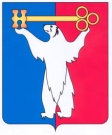 	АДМИНИСТРАЦИЯ ГОРОДА НОРИЛЬСКА КРАСНОЯРСКОГО КРАЯПОСТАНОВЛЕНИЕ08.10.2021	г. Норильск   	     № 476О внесении изменений в постановление Администрации города Норильска                           от 03.06.2021 №250В связи с переименованием некоммерческой организации «Фонда социальной защиты населения Норильского промышленного района» в некоммерческую организацию «Фонд социальной защиты населения и развития территории Норильского промышленного района»,ПОСТАНОВЛЯЮ:1. Внести в постановление Администрации города Норильска от 03.06.2021 №250 «Об утверждении Порядка предоставления субсидии некоммерческой организации «Фонд социальной защиты населения Норильского промышленного района» (далее – Постановление) следующее изменение: 1.1. в наименовании Постановления и по всему тексту Постановления слова «Фонд социальной защиты населения Норильского промышленного района» заменить словами «Фонд социальной защиты населения и развития территории Норильского промышленного района». 2.  Внести в Порядок предоставления субсидии некоммерческой организации «Фонд социальной защиты населения Норильского промышленного района», утвержденный Постановлением (далее – Порядок), следующее изменение:2.1.  в наименовании Порядка и по всему тексту Порядка слова «Фонд социальной защиты населения Норильского промышленного района» заменить словами «Фонд социальной защиты населения и развития территории Норильского промышленного района».3. Опубликовать настоящее постановление в газете «Заполярная правда» и разместить его на официальном сайте муниципального образования город Норильск.Глава города Норильска                      				                       Д.В. Карасев